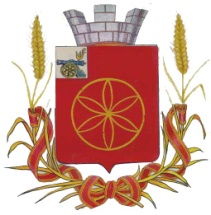 АДМИНИСТРАЦИЯ МУНИЦИПАЛЬНОГО ОБРАЗОВАНИЯРУДНЯНСКИЙ РАЙОН СМОЛЕНСКОЙ ОБЛАСТИР А С П О Р Я Ж Е Н И Еот 17.05.2018 г.  № 244-рОб  утверждении Положения опорядке рассмотрения предложений по персональному составу комиссии  по делам несовершеннолетних и  защите  их  прав  	В соответствии с областными законами от 04.09.2007 года №90-з «О комиссиях по делам несовершеннолетних и защите их прав», от 31.03.2008 года №24-з «О наделении органов местного самоуправления муниципальных районов и городских округов Смоленской области государственными полномочиями по созданию и организации деятельности комиссий по делам несовершеннолетних и защите их прав»1. Утвердить положение о порядке рассмотрения предложений по персональному составу комиссии по делам несовершеннолетних и защите их прав в муниципальном образовании Руднянский район Смоленской области (Приложение№1).2. Утвердить состав рабочей группы по предварительному рассмотрению документов  на кандидатов в члены  комиссии по делам несовершеннолетних и защите их прав в муниципальном образовании Руднянский район Смоленской области (Приложение №2).3. Признать утратившим силу распоряжение Администрации муниципального образования Руднянский район Смоленской области от 03.06.2013 года №215-р «Об утверждении Положения о Порядке рассмотрения предложений по персональному составу комиссии по делам несовершеннолетних и защите их прав».Глава муниципального образованияРуднянский район Смоленской области         			             Ю.И. ИвашкинПриложение №1к распоряжению Администрациимуниципального образованияРуднянский район Смоленской областиот________________№_______ПОЛОЖЕНИЕо порядке рассмотрения предложений по персональному составу комиссии по делам несовершеннолетних и защите их прав в муниципальном образовании Руднянский район Смоленской области 1. Настоящее Положение определяет порядок отбора кандидатов в члены комиссии по делам несовершеннолетних и защите их прав в муниципальном образовании Руднянский район Смоленской области (далее – районная комиссия по делам несовершеннолетних) и устанавливает сроки приема и рассмотрения предложений по персональному составу указанной комиссии.2. Персональный состав комиссии по делам несовершеннолетних и защите их прав в муниципальном образовании Руднянский район Смоленской области формируется в соответствии со статьями 6,8 областного закона «О комиссиях по делам несовершеннолетних и защите их прав» (далее – областной закон).3. В состав районной комиссии по делам несовершеннолетних назначаются граждане Российской Федерации, выдвинутые в соответствии с требованиями, установленными областным законом, при условии письменного согласия указанных граждан на включение их в состав указанной комиссии.4. Для назначения конкретного лица членом районной комиссии по делам несовершеннолетних предоставляются документы, удостоверяющие личность, гражданство, возраст, образование и место работы (учебы, службы), характеристика с последнего места работы (учебы, службы). Документы должны свидетельствовать о том, что кандидат соответствует требованиям, предъявляемым областным законом к члену указанной комиссии.5. Прием предложений по персональному составу районной комиссии по делам несовершеннолетних осуществляется в течение 20 календарных дней после дня опубликования в соответствии с частью 7 статьи 8 областного закона сообщения о приеме предложений по новому составу районной комиссии по делам несовершеннолетних в Администрацию муниципального образования Руднянский район Смоленской области.6. Поступившие предложения по персональному составу районной комиссии по делам несовершеннолетних вместе с документами на кандидатов в состав указанной комиссии направляются в рабочую группу по предварительному рассмотрению документов на кандидатов в состав районной комиссии по делам несовершеннолетних (далее – рабочая группа).7. Члены рабочей группы осуществляют работу на общественных началах.8. Заседание рабочей группы считается правомочным, если на нем присутствует не менее половины от числа ее членов.9. Решения рабочей группы принимаются путем открытого голосования простым большинством голосов присутствующих на заседании членов рабочей группы. Решения рабочей группы оформляются протоколом заседания рабочей группы, который подписывают руководитель и секретарь рабочей группы.10. Рабочая группа в течение трех календарных дней рассматривает документы на кандидатов в состав  районной комиссии по делам несовершеннолетних и проверяет полноту поступивших сведений о кандидатах, соответствие их требованиям законодательства.11. По результатам рассмотрения кандидатур рабочая группа принимает по каждой кандидатуре одно из следующих решений:- признать кандидатуру, предложенную в состав районной комиссии по делам несовершеннолетних, соответствующей требованиям, установленным областным законом;- признать кандидатуру, предложенную в состав районной комиссии по делам несовершеннолетних, не соответствующей требованиям, установленным областным законом;- предложить представить необходимую для рассмотрения кандидатуры информацию в установленный рабочей группой срок.12. На основании протокола заседания рабочей группы готовится проект правового акта Администрации муниципального образования Руднянский район Смоленской области об утверждении состава районной комиссии по делам несовершеннолетних, в котором определяется численные и персональный состав, председатель, заместитель председателя, ответственный секретарь, иные члены указанной комиссии.Приложение №2к распоряжению Администрациимуниципального образованияРуднянский район Смоленской областиот________________№_______СОСТАВрабочей группы по предварительному рассмотрению документов накандидатов в состав комиссии по делам несовершеннолетних и защите их прав в муниципальном образовании Руднянский район Смоленской областиРоманенко                                     - заместитель Главы муниципального образованияВалентина Александровна             Руднянский район Смоленской области,                                                           руководитель рабочей группыИванова                                        - ведущий специалист - ответственный секретарь Татьяна Владимировна                 комиссии по делам несовершеннолетним и защите                                                         в муниципальном образовании Руднянский район                                                         Смоленской области,                                                         секретарь рабочей группыЧлены рабочей группы:Виноградова                                - начальник отдела культуры Администрации Валентина Дмитриевна                муниципального образования Руднянский район                                                        Смоленской областиЗуева                                            - начальник отдела образования АдминистрацииОльга Геннадьевна                       муниципального образования Руднянский район                                                        Смоленской областиНарышкина                                  - начальник отдела социальной защиты населения Наталья Николаевна                     в Руднянском районе Департамента Смоленской                                                        области по социальному развитию                                                        (по согласованию)